ф  Ҡ А Р А Р                                                                                Р Е Ш Е Н И Е      В целях реализации Указа Главы Республики Башкортостан от  01.10.2019 г. № УГ-325 «О повышении оплаты труда работников государственных учреждений Республики Башкортостан» Совет сельского поселения Саитбабинский  сельсовет муниципального района Гафурийский район Республики Башкортостан РЕШИЛ:Повысить с 01 октября 2019 г. в 1,043 раза размер базовой единицы для определения минимальных окладов по профессиональным квалификационным группам и размеры окладов (должностных окладов) работников государственных учреждений Республики Башкортостан.Решение вступает в силу с 01.10.2019 г. Обнародовать данное решение на официальном сайте сельского поселения Саитбабинский  сельсовет.Глава сельского поселенияСаитбабинский  сельсовет                                       А.А.Сайфуллин«05» октября 2019год№2-18БАШКОРТОСТАН РЕСПУБЛИКАҺЫFАФУРИ  РАЙОНЫМУНИЦИПАЛЬ РАЙОНЫНЫ*СӘЙЕТБАБА АУЫЛ  СОВЕТЫАУЫЛ  БИЛӘМӘҺЕСОВЕТЫБАШКОРТОСТАН РЕСПУБЛИКАҺЫFАФУРИ  РАЙОНЫМУНИЦИПАЛЬ РАЙОНЫНЫ*СӘЙЕТБАБА АУЫЛ  СОВЕТЫАУЫЛ  БИЛӘМӘҺЕСОВЕТЫ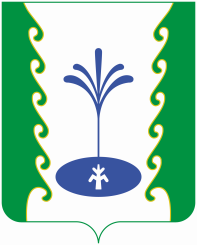 СОВЕТ СЕЛЬСКОГО  ПОСЕЛЕНИЯ САИТБАБИНСКИЙ СЕЛЬСОВЕТ МУНИЦИПАЛЬНОГО РАЙОНА ГАФУРИЙСКИЙ  РАЙОНРЕСПУБЛИКИ БАШКОРТОСТАНСОВЕТ СЕЛЬСКОГО  ПОСЕЛЕНИЯ САИТБАБИНСКИЙ СЕЛЬСОВЕТ МУНИЦИПАЛЬНОГО РАЙОНА ГАФУРИЙСКИЙ  РАЙОНРЕСПУБЛИКИ БАШКОРТОСТАН